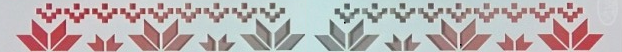 Vážení spoluobčané,na následující dva měsíce pro Vás připravujeme: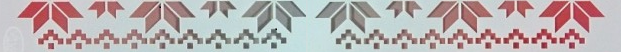 4.11.2018DRAKIÁDA17. 11. 2018LAMPIONOVÝ PRŮVOD24. 11. 2018Předadventní OVÁRek1. 12. 2018Rozsvícení VÁNOČNÍHO STROMU u Obecního úřadu1. 12. 20181. adventní zpívání KOLED5. 12. 2018MIKULÁŠSKÁ BESÍDKA na Obecním úřadu8. 12. 20182. adventní zpívání KOLED15. 12. 2018Vánoční dílničky na OU3. adventní zpívání KOLED22. 12. 20184. adventní zpívání KOLED